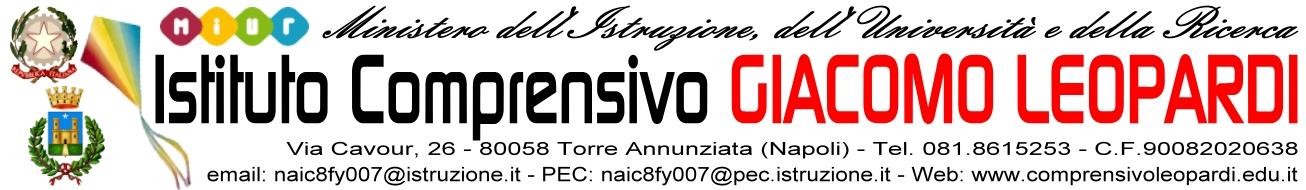 All’ambito sociale 30All’assistente sociale dott.ssa …………………….c/o il Comune di Torre AnnunziataAl centro per le Famiglie Oggetto: Relazione minore ………… nato/a  a ……………… (…………) il ……………, residente a………….Via……………….-Vs. prot. ……….. del …………….EDUCATRICE L’alunno ……………………, frequentante la classe …………. di scuola …………………. dell’Istituto Comprensivo “G. Leopardi” di Torre Annunziata, a partire dal giorno……….è stato destinatario di tutoraggio scoalstico predisposto dall’Ambito sociale 30 per…..ore settimanali. L’educatrice assegnata è……………………L’orario predisposto dalla segreteria didattica è stato il seguente:GIORNOORASu….. incontri, l'alunno ha fatto registrare ……… presenze e…………. assenze.La famiglia  si è mostrata/non si è mostrata favorevole alla presenza dell'educatrice. L'alunno/a…………………………. ha instaurato/non ha instaurato  un buon rapporto con l'educatrice.L’educatrice si è mostrata/non si è mostrata  nei suoi confronti disponibile e attenta. La presenza dell'educatrice ha giovato/non ha giovato  all’alunno/a……………. dal punto di vista didattico perché…….La presenza dell'educatrice ha giovato/non ha giovato  all’alunno/a……………. dal punto di vista disciplinare perché…….L'intervento educativo dovrebbe essere riproposto anche per il nuovo anno scolastico, ma con più anticipo rispetto ai mesi in cui è stato stabilito per quest'anno affinchè vi possa essere fin da subito un riscontro più tempestivo e costante.Varie: aggiungere episodi particolari se si sono verifivcati                                                                                         IL DIRIGENTE SCOLASTICO										dott.ssa d’Urzo AntonellaDocumento firmato digitalmente ai sensi del CAD Codice dell' Amministrazione e norme ad esso connesseIl coordinatore di classe::::::::::::::::::::::::::::::::::::::::::::::::::Il Team docenti:::::::::::::::::::::::::::::::::::::